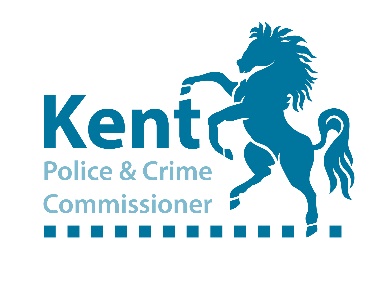 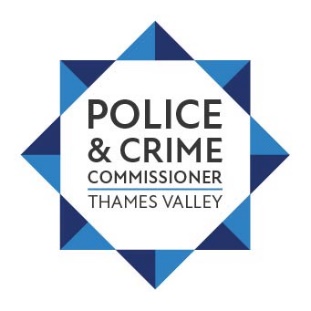 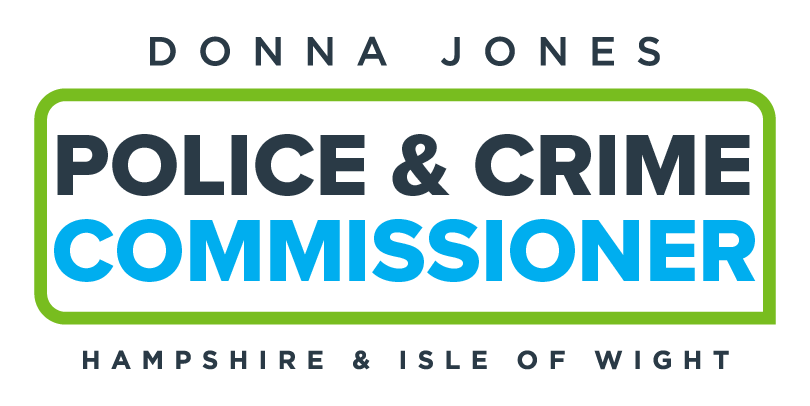 Appointment of Legally Qualified Chairs to serve on Police Misconduct PanelsSince 2016, Legally Qualified Chairs (LQC’s) have been required to preside over misconduct hearings held by police forces. This is an integral part of the police disciplinary process and in ensuring trust and confidence in policing. As part of a joint recruitment process, applications from suitably qualified individuals are sought to be appointed for the following police force areas:Hampshire and Isle of WightKentSurreySussexThames ValleyAppointees will serve a four-year term and indication should be made in the application pack if you are willing to serve across more than one force area.  Sufficient appointments will be made to ensure availability for hearings across the region. Existing Legally Qualified Chairs for the region need not re-apply. Hearings can last a few days and it is expected that appointed LQC’s will make themselves reasonably available to undertake this work. Initial and ongoing training is provided and attendance is a requirement in order to take on the role and remain on an area’s list.Applications are invited from qualified legal professionals who are able to meet the role description, qualifications and eligibility set out in the accompanying LQC handbook, sections 3.0 – 3.6.8 inclusive. We are interested to hear from all legal professionals, especially those with knowledge and experience in areas such as, but not limited to, Police (Conduct) Regulations 2020 and associated legislationOther regulatory misconduct panels Equality, diversity and discriminationThis role requires LQC’s to be able to demonstrate integrity and independence of mind, commitment to equality, diversity and inclusion, sound judgement and an objective approach to issues presented. We are committed to building and supporting a diverse pool of LQC’s to serve across our region to reflect the diversity of communities that the police serve. Successful applicants will undergo security and vetting checks to ensure they are suitable for appointment. Personnel under the direction and control of a Chief Constable or who work for a Police and Crime Commissioner or where applicable, a Mayor, are not eligible to apply. Applicants must satisfy the judicial-appointment eligibility condition on a 5-year basis, as set out in section 50 of the Tribunals, Courts and Enforcement Act 2007 (Appendix 1 LQC handbook). LQCs may be appointed for a maximum of 8 years (two terms) after which they must wait four years before being allowed to re-apply to join the list. For more information about the application process, please download the accompanying Legally Qualified Chairs Handbook. HandbookThe closing date for completed applications is midnight 22 March 2023Interviews will be held on 19 and 20 April 2023 at a location central to the south east region. Training for recruited LQC’s will be delivered on 7 June 2023 in central London with an additional day on-line on 12 June 2023. Attendance at the training is a requirement to fulfil the role.   Applications are being coordinated for the region so if you would like to apply, please send your completed application to the Office of the Police and Crime Commissioner for Hampshire and the Isle of Wight at opcc@hampshire.police.ukOr by post to: Office of the Police and Crime Commissioner for Hampshire and the Isle of Wight,  The Long Barn Unit 1, Dean Farm Estate, Wickham Road, Fareham, PO17 5BNIf you have a question relating to this process not covered by the advert, application pack or LQC handbook, then please use the contact details above, marked for the attention of Olan Jenkins.      Download the application form here 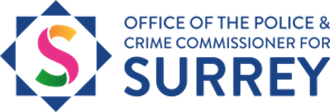 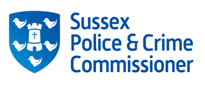 